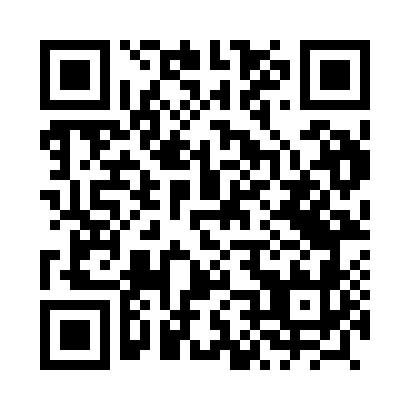 Prayer times for Duly, PolandWed 1 May 2024 - Fri 31 May 2024High Latitude Method: Angle Based RulePrayer Calculation Method: Muslim World LeagueAsar Calculation Method: HanafiPrayer times provided by https://www.salahtimes.comDateDayFajrSunriseDhuhrAsrMaghribIsha1Wed2:144:5312:275:378:0310:332Thu2:134:5112:275:398:0510:343Fri2:124:4912:275:408:0610:344Sat2:114:4712:275:418:0810:355Sun2:104:4512:275:428:1010:366Mon2:104:4312:275:438:1210:377Tue2:094:4112:275:448:1410:378Wed2:084:3912:275:458:1510:389Thu2:074:3712:275:468:1710:3910Fri2:064:3512:275:478:1910:4011Sat2:064:3312:275:488:2110:4012Sun2:054:3212:275:498:2210:4113Mon2:044:3012:275:508:2410:4214Tue2:044:2812:275:518:2610:4315Wed2:034:2712:275:528:2810:4316Thu2:024:2512:275:538:2910:4417Fri2:024:2312:275:548:3110:4518Sat2:014:2212:275:558:3310:4519Sun2:004:2012:275:568:3410:4620Mon2:004:1912:275:578:3610:4721Tue1:594:1712:275:588:3710:4822Wed1:594:1612:275:598:3910:4823Thu1:584:1512:276:008:4010:4924Fri1:584:1312:276:008:4210:5025Sat1:574:1212:276:018:4310:5026Sun1:574:1112:276:028:4510:5127Mon1:574:1012:286:038:4610:5228Tue1:564:0812:286:048:4710:5229Wed1:564:0712:286:048:4910:5330Thu1:554:0612:286:058:5010:5431Fri1:554:0512:286:068:5110:54